DO NOW: Write 1 comment OR 1 question. Then, determine the main idea as a group.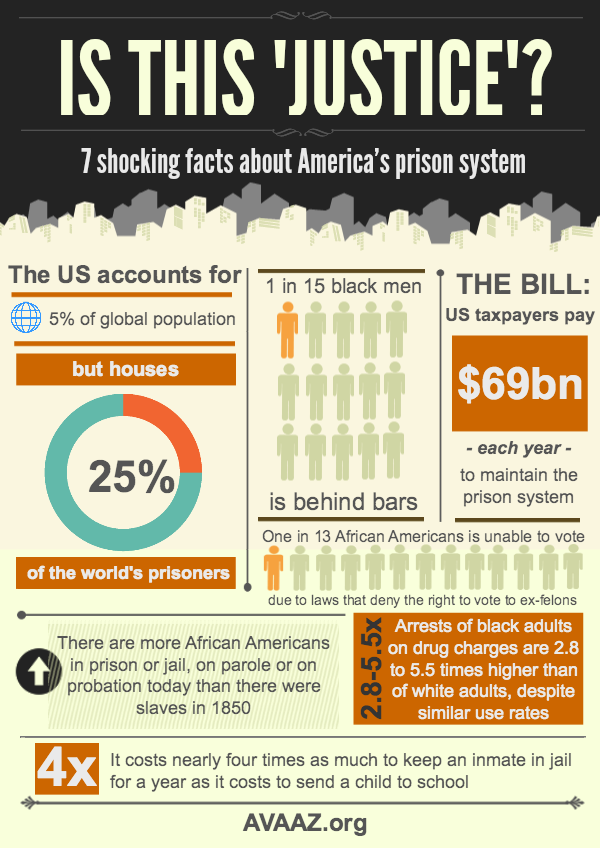 INDIVIDUAL or SYSTEMIC racism?Why?Possible EffectsConnections(to anything else we’ve studied?)Don’t You Hate it When…the Cashier Starts Following YouSubconscious Racial Bias in ChildrenA ConversationAbout RaceBeing Muslim Post-9/11